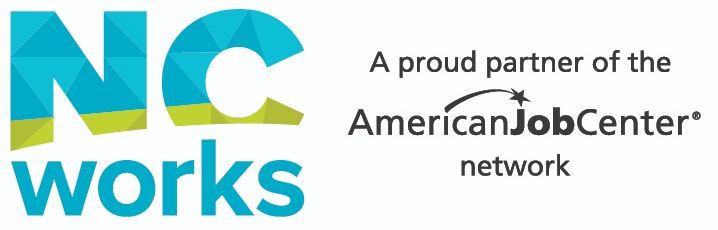 Career Research & ExplorationCustomer Name:_______________________________________________ Date: __________________Training Program Requested: ____________________________________________________________How far are you willing to commute for work? _____________________                                                                 Are you willing to relocate after graduation? ____ Yes                ____ NoList 3 resources where you can locate jobs listed for this field, with one being NCWorks.gov:NCWorks.gov  ______________________________________________________________________ ____________________________________________________________________________________________________________________________________________________________________Describe the typical duties involved with this career field.Based on your research, what skills and qualifications are employers requiring for this career?What is the typical work experience requirement? Are there openings that do, or will match your experience/education?What resources did you use to research this career?□ ONET   □ NCCareers.org   □ MySkillsMyFuture □ ___________________  □ ___________________I have reviewed this form with the customer listed, verified the information, and the research correlates with the customers Traitify results and career goal.Career Advisor________________________________________________________ Date______________Equal Opportunity Program/Employer. Auxiliary aids and services are available upon request to individuals with disabilities.REWDB 12/2021Career Title# Current Job OpeningsAverage Local SalaryEducation RequirementsLicenses / Certifications